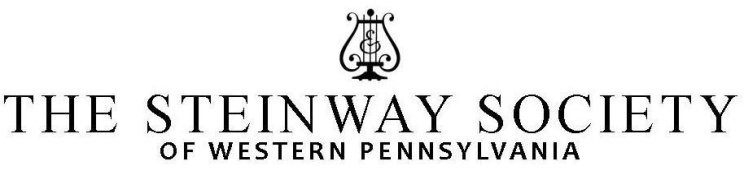  YOUNG ARTIST PROGRAMSThe Young Artists Program of the SSWPA is unique, offering young gifted pianists from this area, opportunities that are not provided by any other local organizations.  In addition to the various activities offered to students in the Young Artist Program, a Family Membership provides up to four tickets for each of the professional artist recitals.AUDITIONS Saturday September 12th, 2020, 3-8pm, and Sunday September 13th, 2020, 10am-5pm, at Duquesne University, Mary Pappert School of Music, 600 Forbes Avenue, Pittsburgh, PA 15282.ADJUDICATOR: Dr. Henry Wong Doe, Professor of Piano, College of Fine Arts, Department of Music,		Indiana University of Pennsylvania, Indiana, PA.       	 ELIGIBILITY: Pianists up to age 18, or through their senior year in High School.          	 REQUIREMENTS:  Each student must present:- A memorized program of 5 to 15 minutes from the concert level piano repertoire.- A SSWPA membership ($125 for one year)- Teacher membership (single: $60, family: $100 for one year)Acceptance into the SSWPA Young Artists program is contingent upon receiving both student and teacher membership; absolutely no exceptions.The SSWPA membership includes 4 tickets for each of the four concerts offered in our PIANO RECITAL SERIES sponsored by the SSWPA.  Attendance at performances featuring professional pianists is an excellent enhancement to the student’s overall musical education.  Therefore we encourage all students to attend at least two recitals. All students auditioning will be accepted into our program, and will have the opportunity to perform in HONOR RECITALS, where they will receive a plaque and a certificate of recognition.  Only students performing concert level repertoire will be considered for the Heinz Hall recitals.  During the season there will be master classes held by some of the Recital Series artists, and some renowned pianists from our area.A small number of students will be chosen to perform in the lobby of the Heinz Hall; they will be selected based upon their overall performance, repertoire, and opportunity as determined by the Pittsburgh Symphony.  The selected students will perform in the lobby of Heinz Hall prior to the Pittsburgh Symphony Concerts during the 2020-2021 season, and they must provide their program and a short biography one week prior to their performance.  The PSO will offer 2 tickets for each performing young artist, as well as discounted tickets for families and friends.INSTRUCTIONS:		- Fill out the APPLICATION FORM and return by September 1, 2020, to:SSWPA, P.O.BOX 103, Wildwood PA 15091-0103- Enclose membership fee of $125 payable to SSWPA- Enclose the teacher membership (single: $60, family: $100, for one year)- If you wish, you may also e-mail your application as a WORD DOCUMENT to:					marinaschmidt@comcast.netYOUNG ARTISTS HONOR RECITALS.  Open to all the SSWPA Young Artists.  The SSWPA Young Artists Honor Recitals will take place during the 2020-2021 season, at a location to be announced.  The dates of these recitals will be announced in the fall of 2020.  Students can sign up with a program not longer than 10 minutes.  Dress code for the Honor Recitals is evening attire (suit or shirt and tie for boys, formal dress or gown for girls).  Each performer will receive a plaque and a certificate of recognition.MASTER CLASSES.During the season we will offer (upon availability) master classes conducted by some of the Recital Series Artists, and some renowned local pianists, at a location to be announced.PIANO RECITAL SERIES. The SSWPA sponsors four professional piano recitals during the season, featuring nationally and internationally renowned artists.  The SSWPA membership of $125 includes 4 tickets for each of these concerts.  Please contact Marina Lupinacci, at marinaschmidt@comcast.net  or 412-551-4569, for any questions, and concerns.YOUNG ARTIST APPLICATIONSTUDENT’S NAME: ______________________________________________PHONE:___________________ADDRESS: _______________________________________________________________________________SCHOOL: _____________________________________________________GRADE in fall 2020___________E-MAIL:________________________________________________________________________________TEACHER’S NAME: ______________________________________________PHONE:___________________TEACHER’S E-MAIL:_______________________________________________________________________PROGRAMCOMPOSER					NAME OF THE PIECE					DURATION1.______________________________________________________________________________________2.______________________________________________________________________________________3._____________________________________________________________________________________4.______________________________________________________________________________________Please return to:SSWPA c/o MARINA LUPINACCIP.O.BOX 103WILDWOOD, PA 15091-0103marinaschmidt@comcast.net